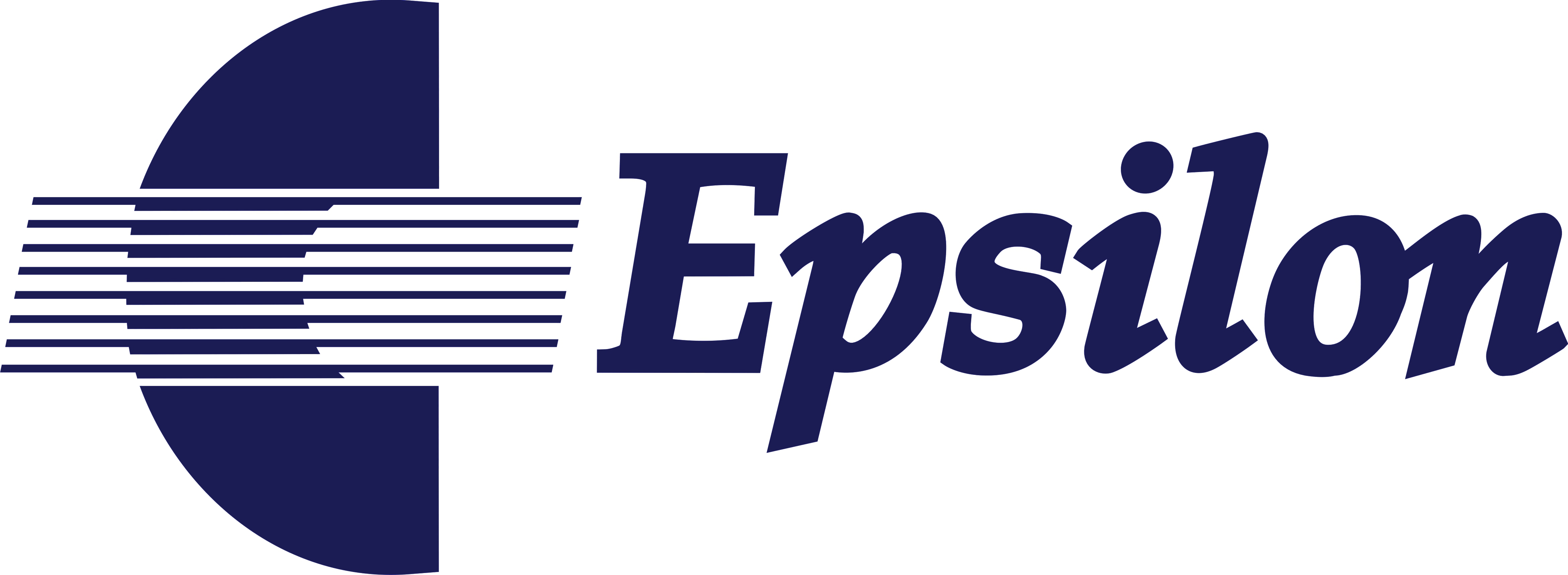 GIS – Teachers/Trainers in Malta
Epsilon Malta Ltd (Branch of Greece www.epsilonmalta.com) is seeking Scientists or Engineers to teach GIS in Malta based on available. Training targeted to Government Employees of 40+ Ministries of Malta. Required expertise:M.Sc. or Ph.D. with past experience in teaching/training.Teaching period as of October 2019 to May 2021 (but with brakes)Excellent English.Candidates may also want to work on EPSILON GIS projects in Malta and EU-wide.Confidential CV to secretary1@epsilon.gr, +302106898619, Monemvasias 27, 15125 Marousi, Greece. Reply and interview with candidates having the above expertise.